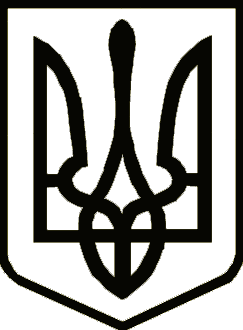 УкраїнаСРІБНЯНСЬКА СЕЛИЩНА РАДАРОЗПОРЯДЖЕННЯПро внесення змін до розпорядження селищного голови від 08 травня 2018 року№38 «Про створення евакуаційної комісії»В зв’язку з кадровими змінами, що відбулись в селищній раді, відповідно до вимог Цивільного кодексу України, до постанови Кабінету Міністрів України від 30 жовтня 2013 року №841 «Про затвердження Порядку проведення евакуації у разі загрози виникнення або виникнення надзвичайних ситуацій» та п.20 ст.42., п.8 ст.59 Закону України «Про місцеве самоврядування в Україні», зобов’язую:1.Внести зміни до розпорядження селищного голови від 08 травня 2018 року №38 «Про створення  евакуаційної комісії», а саме викласти додаток 2 в новій редакції (додається).2.Визнати таким, що втратило чинність розпорядження селищного голови від 18.08.2022 року №145 «Про внесення змін до розпорядження селищного голови від 08 травня 2018 року №38 «Про створення евакуаційної комісії»»3.Контроль за виконанням розпорядження покласти на першого заступника селищного голови Віталія ЖЕЛІБУ.Секретар ради				                                    Ірина МАРТИНЮК                                                                                       Додатокдо розпорядження Срібнянського селищного голови  21лютого 2022 р. №23СКЛАД  ЕВАКУАЦІЙНОЇ КОМІСІЇ СРІБНЯНСЬКОЇ СЕЛИЩНОЇ РАДИОлена ПАНЧЕНКО- селищний голова , голова комісії;Віталій ЖЕЛІБА-перший заступник селищного голови, заступник голови комісії;Юрій КИШМАН - спеціаліст І категорії сектору з питань надзвичайних ситуацій, цивільного захисту та мобілізаційної роботи, секретар комісії;Члени комісії:Ніна БОНДАРЕНКО – заступник селщного голови з гуманітарних питань та соціальної політики;Лариса БУРДАЙ – завідуюча Талалаївського районного лабораторного відділення Прилуцького міськрайонного відділу ДУ Чернігівського обласного центру МОЗ України; (за згодою);Ірина ГЛЮЗО – керуючий справами (секретар) виконавчого комітетуМикола ДІДЕНКО – генеральний директор КНП «Срібнянська центральна лікарня»;Світлана КОВАЛЕНКО – в.о. директора Срібнянського районного споживчого товариства; (за згодою);Євгеній ЖЕЛІБА – головний інженер Срібнянської дільниці з експлуатації газового господарства Прилуцького управління з експлуатації газового господарства ПАТ «Чернігівгаз» (за згодою);Олексій КАЛІНІЧЕНКО – головний спеціаліст юридичного відділу Срібнянської селищної ради;Микола КОНОНЕНКО – начальник Срібнянського управління головного управління Держпродспоживслужби в Чернігівській області (за згодою);Петро ЛЯШЕНКО – начальник Срібнянської дільниці АТ «Облтеплокомуненерго» (за згодою);Ніна ЛУК’ЯНОВА – начальник загального відділу;Ірина МАРІНЕНКО – головний лікар КНП "Срібнянський ЦПМСД"; Ірина МАРТИНЮК – секретар селищної ради;Віталій НИКОНЕНКО – начальник відділу освіти, сім’ї, молоді та спорту Срібнянської селищної ради;Костянтин ПЕТРЕНКО – начальник 14 ДПРП (смт Срібне) 3 ДПРЗ ГУ ДСНС України у Чернігівській області (за згодою);Василь РОЗУМЕЙКО – електромеханік АТ «УКРТЕЛЕКОМ» (за згодою);Ярослав СОЛОВЕЙ – начальник ВП №1 Прилуцького РВП ГУНП в Чернігівській області (за згодою);Марина ТРЕУС –  в.о директора КП «Комунгосп»;Олександр ХРИСТЕНКО – майстер Срібняської дільниці ПАТ «ЧЕРНІГІВОБЛЕНЕРГО» (за згодою);Володимир ШУЛЯК – заступник селищного голови; Старости Срібнянської селищної ради.Керуючий справами (секретар)виконавчого комітету						     Ірина ГЛЮЗО21 лютого2022 року    смт Срібне			      №23